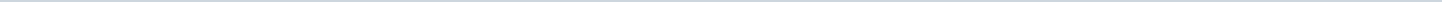 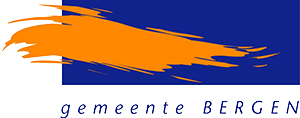 Gemeente Bergen N-HAangemaakt op:Gemeente Bergen N-H29-03-2024 06:58Amendement14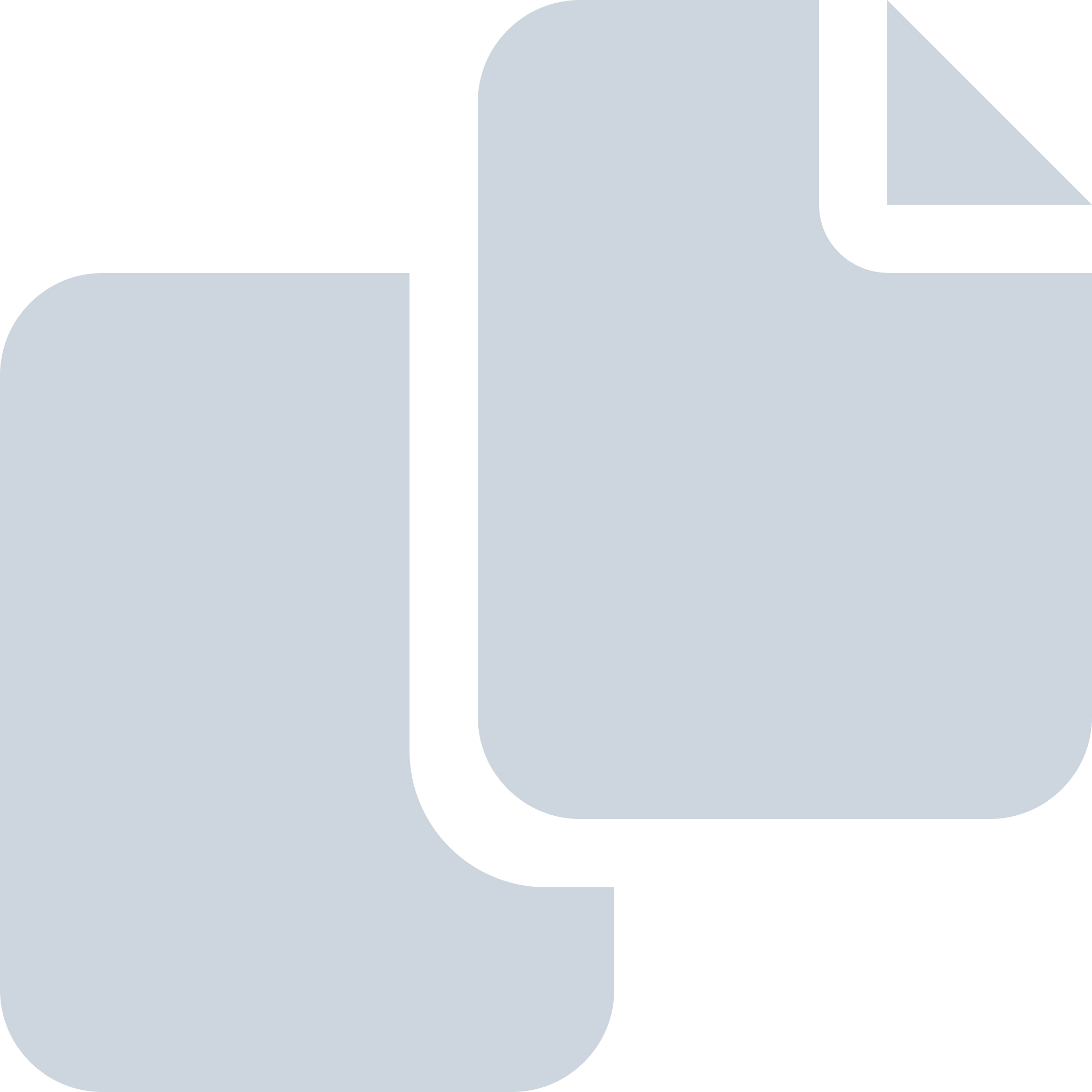 Periode: juli 2011#Naam van documentPub. datumInfo1.Amendemente F: Kasjes op volkstuin complexen, fractie VVD en Gemeentebelangen BES (aangenomen) 12-07-2011PDF,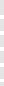 118 Bytes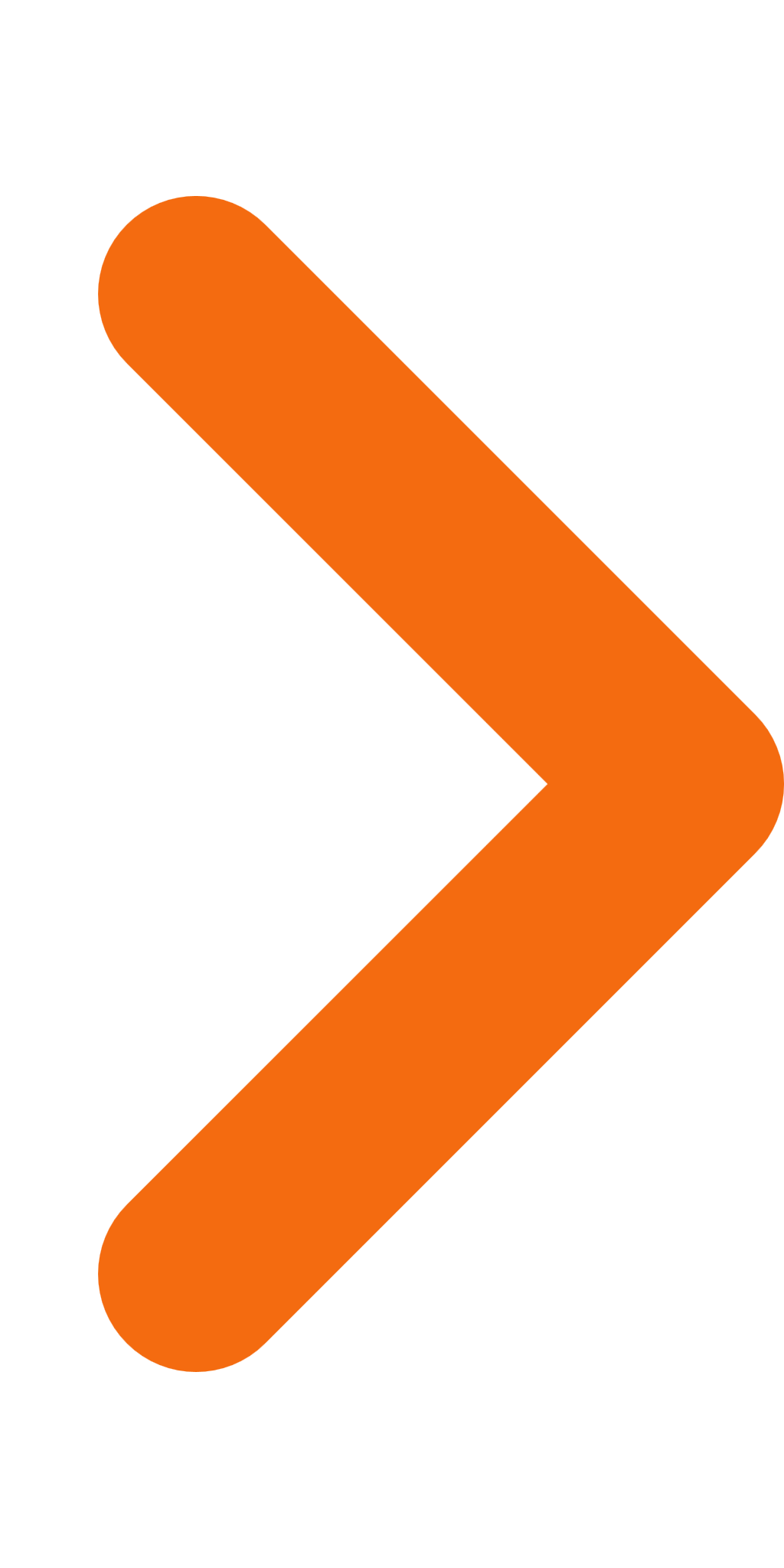 2.Amendement P1: Herbouw gewezen monumentale schuur Baakmeerdijk 2, fractie CDA (aangenomen)11-07-2011PDF,294 Bytes3.Amendement O: Beperken splitsingsmogelijkheden, fractie PvdA (aangenomen)11-07-2011PDF,116 Bytes4.Amendement N: Vervallen aanduiding 'voormalige agrarische bebouwing' bij 1.2 en 1.4, fractie PvdA (verworpen)11-07-2011PDF,115 Bytes5.Amendement M1: Wijziging bestemming A(NO) in A(LO), fractie PvdA (verworpen)11-07-2011PDF,125 Bytes6.Amendement L: Wijziging bestemming Natuur in A(NO) particulier eigendom, fractie PvdA (aangenomen)11-07-2011PDF,156 Bytes7.Amendement K: Bestemming kas nabij perceel Boschmansweg 16, fractie CDA (verworpen)11-07-2011PDF,78 Bytes8.Amendement J: Bouwblok Groenedijk Bergen, fractie CDA (verworpen)11-07-2011PDF,92 Bytes9.Amendement I: Kamperen bij de boer, fractie VVD (verworpen)11-07-2011PDF,117 Bytes10.Amendement H1: Binnenweg 6 Groet schrappen (aangenomen)11-07-2011PDF,122 Bytes11.Amendement E: Status van de dijkjes en polderwegen, fractie Gemeentebelangen BES (aangenomen)11-07-2011PDF,166 Bytes12.Amendement D: Schapenboet bij v/m Oudburgermolen, fractie Gemeentebelangen BES (aangenomen)11-07-2011PDF,118 Bytes13.Amendement C: Archeologische bescherming, fractie Gemeentebelangen BES (aangenomen)11-07-2011PDF,585 Bytes14.Amendement A: Bestemming Kapellaan, fractie PvdA en Gemeentebelangen BES ( aangenomen)11-07-2011PDF,119 Bytes